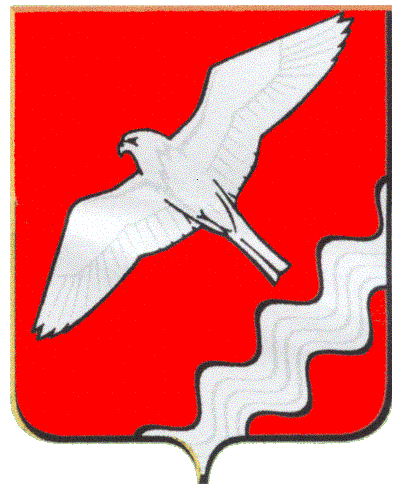 АДМИНИСТРАЦИЯ МУНИЦИПАЛЬНОГО ОБРАЗОВАНИЯКРАСНОУФИМСКИЙ ОКРУГРАСПОРЯЖЕНИЕот  17.06.2020 г.   № 100-рг. КрасноуфимскОб утверждении Перечня получателей субсидий из бюджета МО Красноуфимский округ на инженерное обеспечение земель территорий садово-огороднических товариществ МО Красноуфимский округ	В соответствии  с Порядком предоставления и расходования субсидий из средств местного бюджета по возмещению части затрат на инженерное обеспечение территорий садово-огороднических товариществ МО Красноуфимский округ, утвержденным постановлением Администрации МО Красноуфимский округ от 31.05.2017 г. № 494,   руководствуясь ст. ст. 26, 31 Устава Муниципального образования Красноуфимский округ:Утвердить Перечень получателей субсидий в 2020 году из бюджета МО Красноуфимский округ на инженерное обеспечение территорий садово-огороднических товариществ МО Красноуфимский округ (прилагается).Заключить соглашение о предоставлении субсидии из бюджета МО Красноуфимский округ на инженерное обеспечение территории садоводческого некоммерческого товарищества собственников недвижимости № 20 «Родник» - на приобретение резервуара под воду объемом 50 м3.Разместить данное решение на официальном сайте МО Красноуфимский округ.Контроль за исполнением настоящего распоряжения оставляю за собой. Глава  Муниципального образования Красноуфимский округ  		                                                О.В. РяписовПриложение к распоряжению Администрации МО Красноуфимский округ                                                                                                           от 17 .06.2020 года № 100-р Перечень получателей субсидий в 2020 году из бюджета МО Красноуфимский округ на инженерное обеспечение территорий садово-огороднических товариществ МО Красноуфимский округ№ п/пПолучатель субсидии на инженерное обеспечение территорий садово-огороднических товариществ МО Красноуфимский округСтоимость работ (услуг), руб.Размер субсидии на инженерное обеспечение территорий садово-огороднических товариществ, руб. 1.Садоводческое некоммерческое товарищество собственников недвижимости № 20 «Родник»(приобретение резервуара под воду объемом 50 м3)100 000,0041 000,00ИТОГО:100 000,0041 000,00